14 октября 2021 года старшим инспектором контрольно-счетного отдела дано заключение на постановление администрации муниципального образования «Можгинское» «Об утверждении отчета об исполнении бюджета муниципального образования «Можгинское» за 9 месяцев 2021 года».Заключение на постановление администрации муниципального образования «Можгинское» от 13.10.2021г. № 47 «Об утверждении отчета об исполнении бюджета муниципального образования «Можгинское» за 9 месяцев 2021 года» проведено  в соответствии с  Бюджетным кодексом Российской Федерации, положениями Федерального закона от 07.02.2011г. №6-ФЗ «Об общих принципах организации и деятельности контрольно-счетных органов субъектов Российской Федерации и муниципальных образований» (в ред. изменений),  Федерального закона от 6 октября 2003г. № 131-ФЗ «Об общих принципах организации местного самоуправления в Российской Федерации» (в ред. изменений), Положением «О бюджетном процессе в муниципальном образовании «Можгинское», утвержденного Решением Совета депутатов муниципального образования «Можгинское» от 15.12.2017г. № 12.5, в ред. изменений, Уставом муниципального образования «Можгинское», Соглашением, заключенным между Советом депутатов муниципального образования «Можгинское» (далее - сельский Совет депутатов) и Советом депутатов муниципального образования «Можгинский район», о передаче контрольно-счётному отделу муниципального образования «Можгинский район» полномочий контрольно-счётного органа муниципального образования «Можгинское» по осуществлению внешнего муниципального финансового контроля, утвержденного решением сельского Совета депутатов от 24.12.2020г. № 33.2,  Положением  о контрольно - счетном отделе МО «Можгинский район», утвержденным решением районного Совета депутатов  от 24.11.2011г.  № 37.6 (в ред. изменений), п. 2.4 плана работы контрольно-счётного отдела муниципального образования «Можгинский район» (далее – контрольно-счётный отдел) на 2021 год, утвержденного решением районного Совета депутатов от 23.12.2020г. № 38.13, Стандарта внешнего муниципального финансового контроля «Проведение экспертно-аналитического мероприятия», утвержденного председателем контрольно-счетного отдела.Целью  экспертно - аналитического мероприятия является:  реализация закрепленных за контрольно-счетным отделом полномочий, регулярное информирование сельского Совета депутатов и главы муниципального образования сельского поселения «Можгинское» (далее – сельское поселение) о ходе исполнения бюджета муниципального образования «Можгинское».Основными задачами экспертно - аналитического мероприятия являются: сопоставление утвержденных показателей бюджета сельского поселения (далее -  бюджета сельского поселения) за 9 месяцев 2021 года с годовыми назначениями ф. 0503117 по ОКУД «Отчет об исполнении бюджета» (далее - Отчет ф. 0503117), оценка фактического исполнения  бюджета сельского поселения к показателям, утвержденным решением сельского  Совета депутатов от 24.12.2020г.  № 33.3 «О бюджете муниципального образования «Можгинское» на 2021 год и на плановый период 2022 и 2023 годов», а также с показателями за аналогичный период прошлого года; выявление причин возможных несоответствий (нарушений) и подготовка предложений, направленных на их устранение;  состояние налоговой недоимки на 01.10.2021г.; состояние кредиторской и дебиторской задолженности по состоянию на 01.10.2021г.Предметом экспертно-аналитического мероприятия явились: постановление администрации муниципального образования «Можгинское» (далее - администрация сельского поселения) от 13.10.2021г. № 47 «Об утверждении отчета об исполнении бюджета муниципального образования «Можгинское» за 9 месяцев 2021 года», Отчет ф. 0503117,  муниципальные правовые акты, материалы и документы финансово-экономических обоснований указанного постановления в части, касающейся доходных и расходных обязательств сельского поселения, иные распорядительные документы.Объекты экспертно-аналитического мероприятия:  администрация сельского поселения,  Управление финансов Администрации МО «Можгинский район» (далее – Управление финансов). Рассмотрев отчет об исполнении бюджета сельского поселения, контрольно-счетный отдел отмечает следующее:1. Бюджет муниципального образования «Можгинское» за 9 месяцев 2021 года исполнялся в соответствии с требованиями и нормами действующего бюджетного законодательства и  муниципальными правовыми актами.Согласно данных Отчета ф. 0503117 об исполнении бюджета сельского поселения  за 9 месяцев 2021 года доходы поступили в сумме 4 787,0 тыс. руб., что составляет 103,9% плановых и 81% уточненных бюджетных назначений. Удельный вес собственных доходов в общем объеме доходов бюджета сельского поселения составил 29,5% или 1 410,9 тыс. руб. Исполнение собственных доходов в целом не достигло 75% уровень исполнения плановых бюджетных назначений и составило 59,1% плановых бюджетных назначений. В структуре собственных  доходов из четырех доходных источников по трем 75% уровень исполнения плановых бюджетных назначений не достигнут и составляет от 37,6% по «Земельному налогу» и 70,8% по «Налогу на доходы физических лиц»; по одному доходному источнику 75% уровень исполнения бюджетных назначений превышен и составляет 146,3% по ЕСХН. Но согласно плана поступлений налоговых и неналоговых доходов на 2021 год, согласованного с Минфином УР, план поступления собственных доходов в бюджет сельского поселения на 9 месяцев отчетного года согласован в сумме 906,0 тыс. руб., т.е. собственные доходы за 9 месяцев  перевыполнены на 504,9 тыс. руб. или 55,7%.  Налоговая недоимка по налогам, сборам и иным обязательным платежам по состоянию на 01.10.2021г. в сравнении с аналогичным периодом прошлого года (344,2 тыс. руб.) уменьшилась на 115,4 тыс. руб. и составила 228,8 тыс. руб. Доля безвозмездных поступлений в общем объеме доходов составила 70,5% или 3 376,1 тыс. руб. Исполнение расходов за 9 месяцев 2021 года в сумме 4 583,8 тыс. руб. составило 99,5% плановых и 74,7% уточненных бюджетных ассигнований, т.е. превысило 75% уровень исполнения плановых ассигнований, и практически достигло данный уровень исполнения уточненных ассигнований. В структуре расходов бюджета  по четырем разделам из семи сложился низкий процент исполнения расходов  уточненных бюджетных ассигнований: от 49,8% по разделу «Национальная безопасность и правоохранительная деятельность» до 73% по разделу «Общегосударственные вопросы», т.е. 75% уровень исполнения не достигнут. По трем разделам исполнение превысило 75% уровень исполнения уточненных бюджетных ассигнований и составило от 85,1% по разделу «Физическая культура и спорт» до 100% по разделу «Культура и кинематография». За 9 месяцев 2021 года в сравнении с аналогичным периодом прошлого года, по трем расходным источникам из семи наблюдается уменьшение расходов;  по четырем  – увеличение расходов. Бюджет сельского поселения за 9 месяцев 2021 года исполнен с профицитом  в сумме   203,2 тыс. руб., что соответствует Отчету ф. 0503117.По состоянию на 01.10.2021г. в сравнении с аналогичным периодом прошлого года дебиторская задолженность бюджета сельского поселения больше на 119 774,49 руб. и  составляет 135 989,99 руб., кредиторская задолженность меньше на 410 278,08 руб. и составляет в сумме 109 335,08 руб. Просроченной дебиторской и кредиторской задолженности по состоянию на 01.10.2021г. не установлено.2. При исполнении бюджета сельского поселения Управление финансов руководствовалось  Приказами Минфина России от 06.06.2019г. № 85н «О Порядке формирования и применения кодов бюджетной классификации Российской Федерации, их структуре и принципах назначения» (в ред. изменений), от 29.11.2017г. № 209н «Об утверждении Порядка  применения классификации операций сектора государственного управления» (в ред. изменений).3. Представленные в контрольно-счетный отдел документы и информация  соответствуют действующему законодательству и достаточны для проведения экспертно-аналитического мероприятия.4. Замечания финансово-экономического характера отсутствуют. Контрольно-счетным отделом   предложен ряд мероприятий  в целях обеспечения полноты учета налогоплательщиков и увеличения доходной базы  сельского поселения.Представление по результатам экспертно-аналитического мероприятия не направлялось.исп.  старший инспектор  контрольно-счетного отдела  Е.В. Трефилова15.10.2021г.КОНТРОЛЬНО-СЧЕТНЫЙ ОТДЕЛ
МУНИЦИПАЛЬНОГО ОБРАЗОВАНИЯ «МОЖГИНСКИЙ РАЙОН»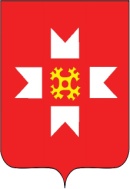 «МОЖГА  ЁРОС» МУНИЦИПАЛ  КЫЛДЫТЭЛЭН ЭСКЕРОНЪЯ НО ЛЫДЪЯНЪЯ  ЁЗЭТЭЗ